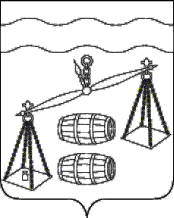 Администрация сельского поселения 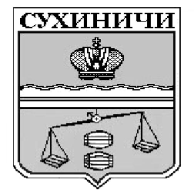 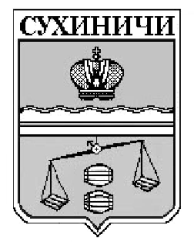 «Село Брынь»Калужская областьП О С Т А Н О В Л Е Н И ЕРуководствуясь Федеральным законом от 06.10.2003 N 131-ФЗ "Об общих принципах организации местного самоуправления в Российской Федерации", руководствуясь Уставом Сельского поселения «Село Брынь», администрация СП «Село Брынь» ПОСТАНОВЛЯЕТ:     1. Постановление администрации СП «Село Брынь» от 18.07.2022  № 58 «Об утверждении Положения об определении мест и способов разведения костров, проведения мероприятий с использованием приспособлений для тепловой обработки пищи с помощью открытого огня, мест сжигания мусора, листвы на землях общего пользования на территории СП «Село Брынь» отменить.    2. Данное постановление вступает в силу после обнародования.    3. Контроль за исполнением настоящего постановления оставляю за собой.Глава администрацииСП «Село Брынь»                                                     О.В. Выртан                  от  28.10.2022г                      №  96О отмене постановленияадминистрации СП «Село Брынь»О отмене постановленияадминистрации СП «Село Брынь»